Chapter7  Worksheet  paper  2016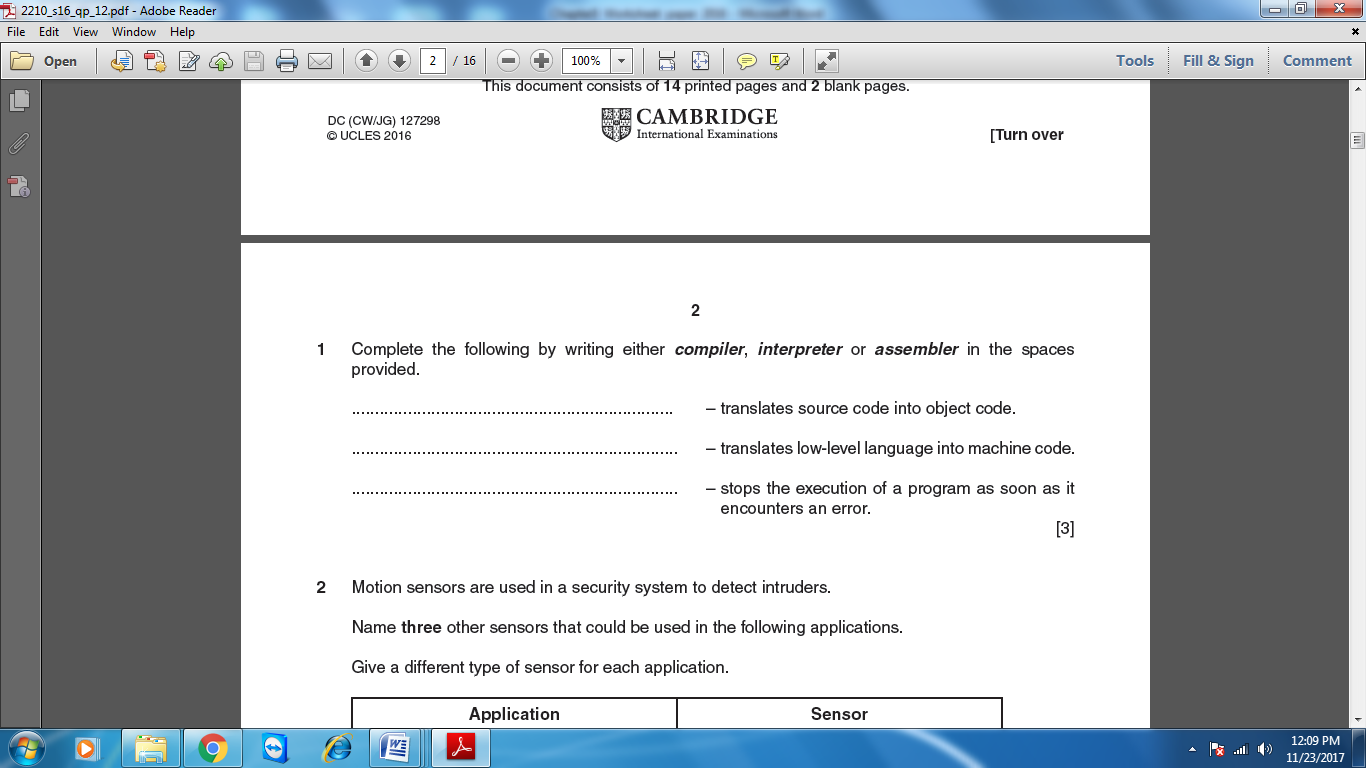 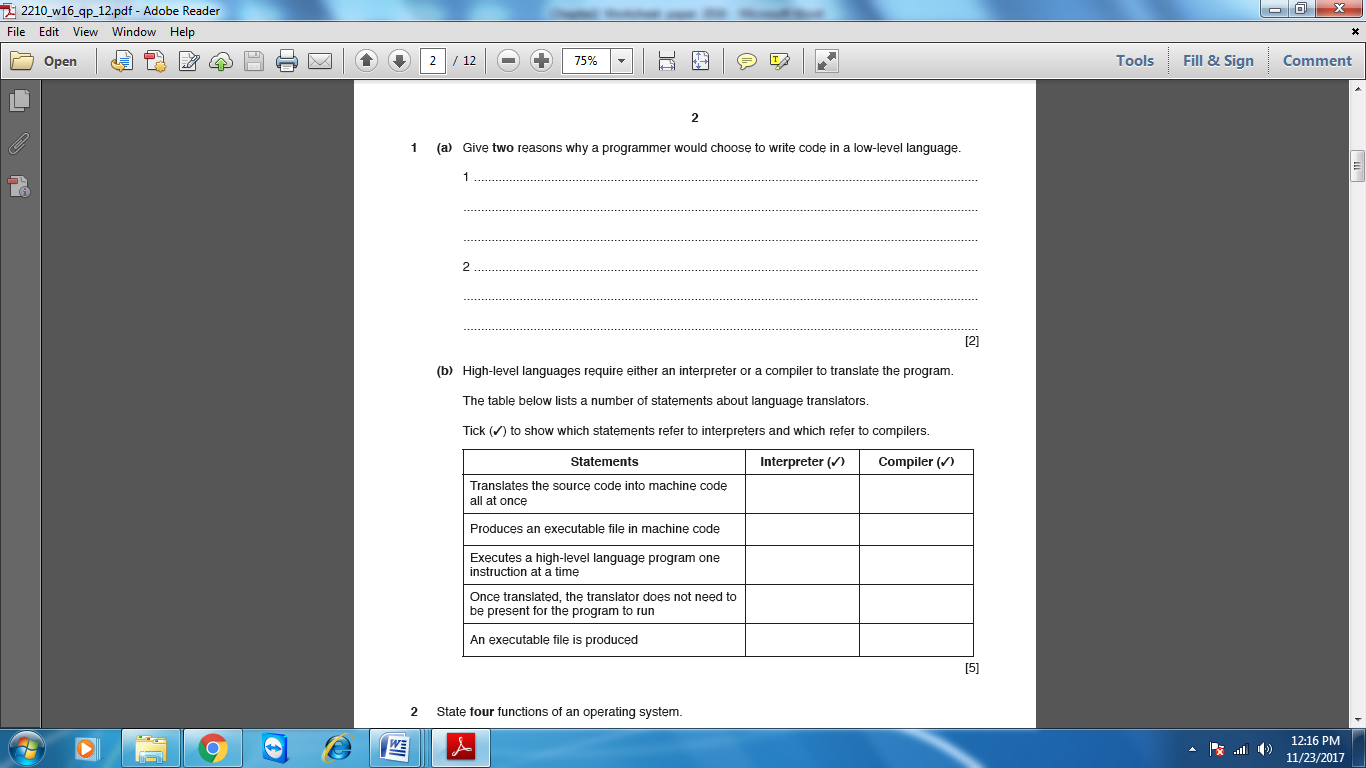 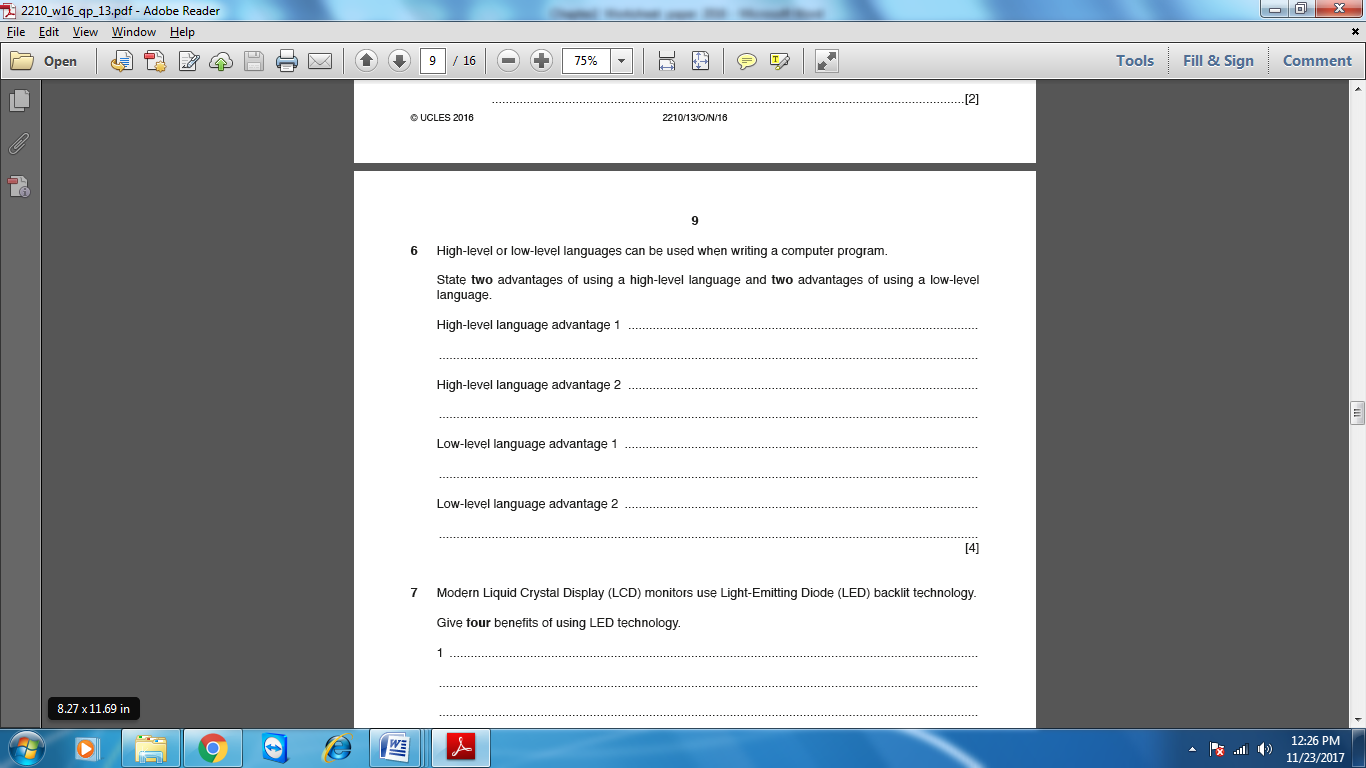 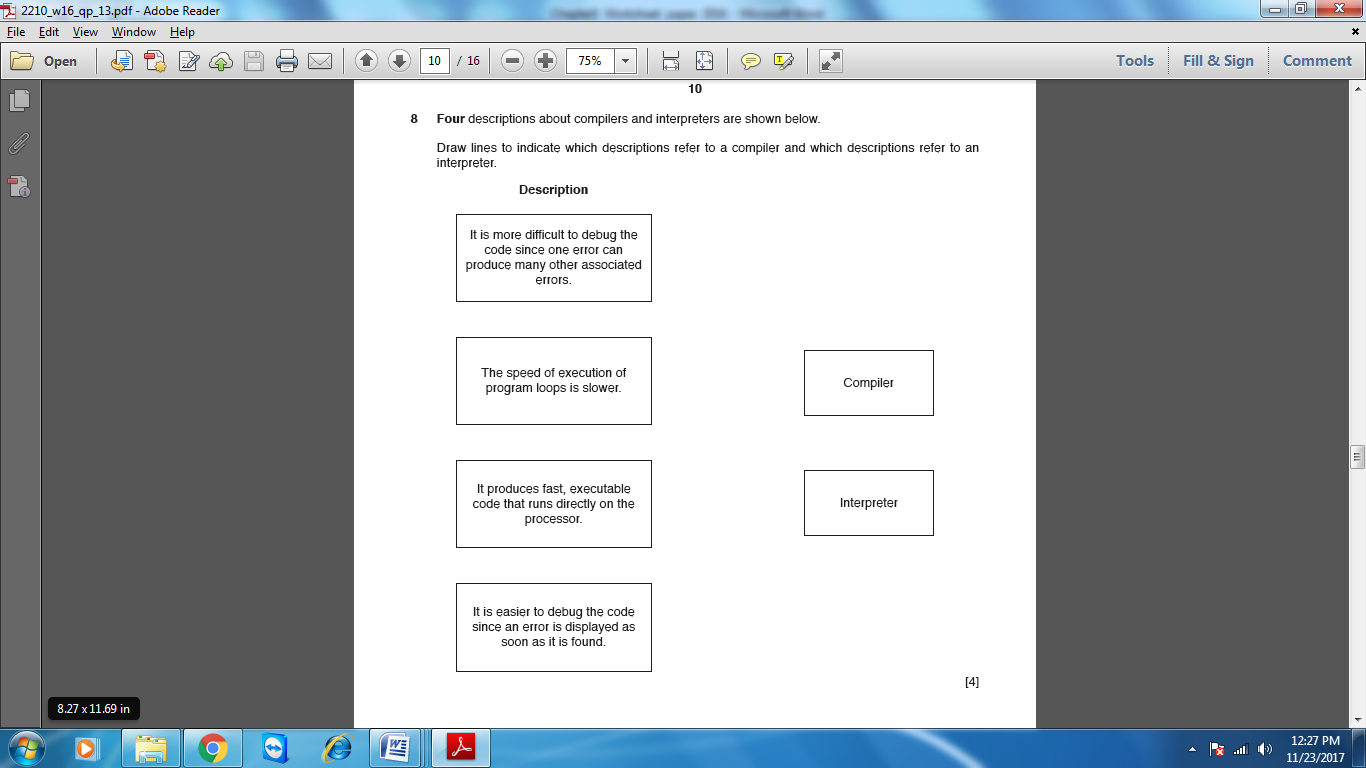 